         КАРАР                                                                       РЕШЕНИЕ19 июнь 2014й                                     № 331                          19 июня 2014гО внесении изменений в решение Совета  сельского поселения Метевбашевский  сельсовет муниципального района Белебеевский район Республики Башкортостан от 31 октября  2006  года № 4 «Об установлении земельного налога»Руководствуясь статьей 387 Налогового кодекса Российской Федерации и решением Совета сельского поселения Метевбашевский сельсовет муниципального района Белебеевский район Республики Башкортостан от 30 октября 2006 года №4 «Об установлении земельного налога» Совет сельского поселения Метевбашевский сельсовет муниципального района Белебеевский район Республики Башкортостан РЕШИЛ:1. В решение Совета сельского поселения Метевбашевский сельсовет муниципального района Белебеевский район Республики Башкортостан  от 30октября 2006 года № 4 «Об установлении земельного налога»  внести следующие изменения:1.1. в пункте 9 решения абзац: «хозяйствующие субъекты - в отношении земельных участков общего пользования (земли, используемые в качестве путей сообщения (площади, улицы, проезды, дороги, набережные, другие сооружения), земли для удовлетворения культурно-бытовых потребностей (скверы, бульвары, обособленные водные объекты, охранные зоны и т.п.)), не используемых ими в осуществлении деятельности, приносящую им доход, на основании сведений государственного земельного кадастра о каждом земельном участке, принадлежащем им на праве собственности, праве постоянного (бессрочного) пользования или праве пожизненно наследуемого владения;» изложить в следующей редакции:	«хозяйствующие субъекты - в отношении земельных участков общего пользования (земли, используемые в качестве путей сообщения (площади, улицы, проезды, дороги, набережные, другие сооружения), земли для удовлетворения культурно-бытовых потребностей (скверы, бульвары, обособленные водные объекты, охранные зоны и т.п.)), земли, занятые кладбищами,  не используемых ими в осуществлении деятельности, приносящую им доход, на основании сведений государственного земельного кадастра о каждом земельном участке, принадлежащем им на праве собственности, праве постоянного (бессрочного) пользования или праве пожизненно наследуемого владения;».	2.Изменения, изложенные в данном решении,  распространяются на правоотношения, возникшие с 1 января 2013 года.3. Обнародовать  настоящее  решение  в  здании Администрации сельского поселения Метевбашевский сельсовет  муниципального района Белебеевский район Республики Башкортостан и разместить на официальном сайте :  http: //www.belebey – mr.ru  муниципального района Белебеевский район Республики Башкортостан.Председатель Совета							М.М.ЗайруллинБАШҚОРТОСТАН РЕСПУБЛИКАҺЫБӘЛӘБӘЙ РАЙОНЫ МУНИЦИПАЛЬ РАЙОНЫНЫҢ  МӘТӘУБАШ  АУЫЛ СОВЕТЫАУЫЛ БИЛӘМӘҺЕ СОВЕТЫ452035, Мәтәүбаш  ауылы, Мәктәп урамы, 62 аТел. 2-61-45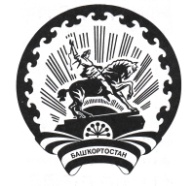 СОВЕТ СЕЛЬСКОГО ПОСЕЛЕНИЯМЕТЕВБАШЕВСКИЙ СЕЛЬСОВЕТМУНИЦИПАЛЬНОГО РАЙОНА БЕЛЕБЕЕВСКИЙРАЙОН РЕСПУБЛИКИ БАШКОРТОСТАН452035, с. Метевбаш, ул. Школьная  62 аТел. 2-61-45